Geländeturnier Großenwiehe am 30.03.2019 mit Wertungen für denVFV Cup 2019: Derby – Rosemarie Springer: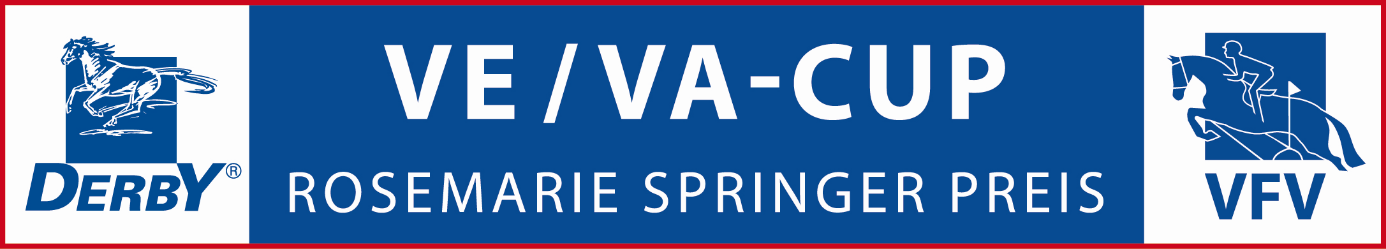 Zur Information für alle Teilnehmer:Ab 2019 werden auch Stilgeländeritte in die Cup-Wertung aufgenommen. Sie erhalten die Hälfte der Punkte einer VE/VA.In Großenwiehe wird es ein Stilgeländeritt Kl. E und ein Stilgeländeritt der Kl. A als Wertung für den VFV Cup 2019 geben. Für die Aufnahme in die Ausschreibung war es leider zu spät.Wichtig:In der Prüfung 5  Stilgeländeritt Kl. E sind Teilnehmer LK. 0 , die Mit- glied im Reitverein Großenwiehe und/oder Mitglied im Verein zur Förderverein des Vielseitigkeitsreitens Schleswig-Holstein und Hamburg sind, startberechtigt.